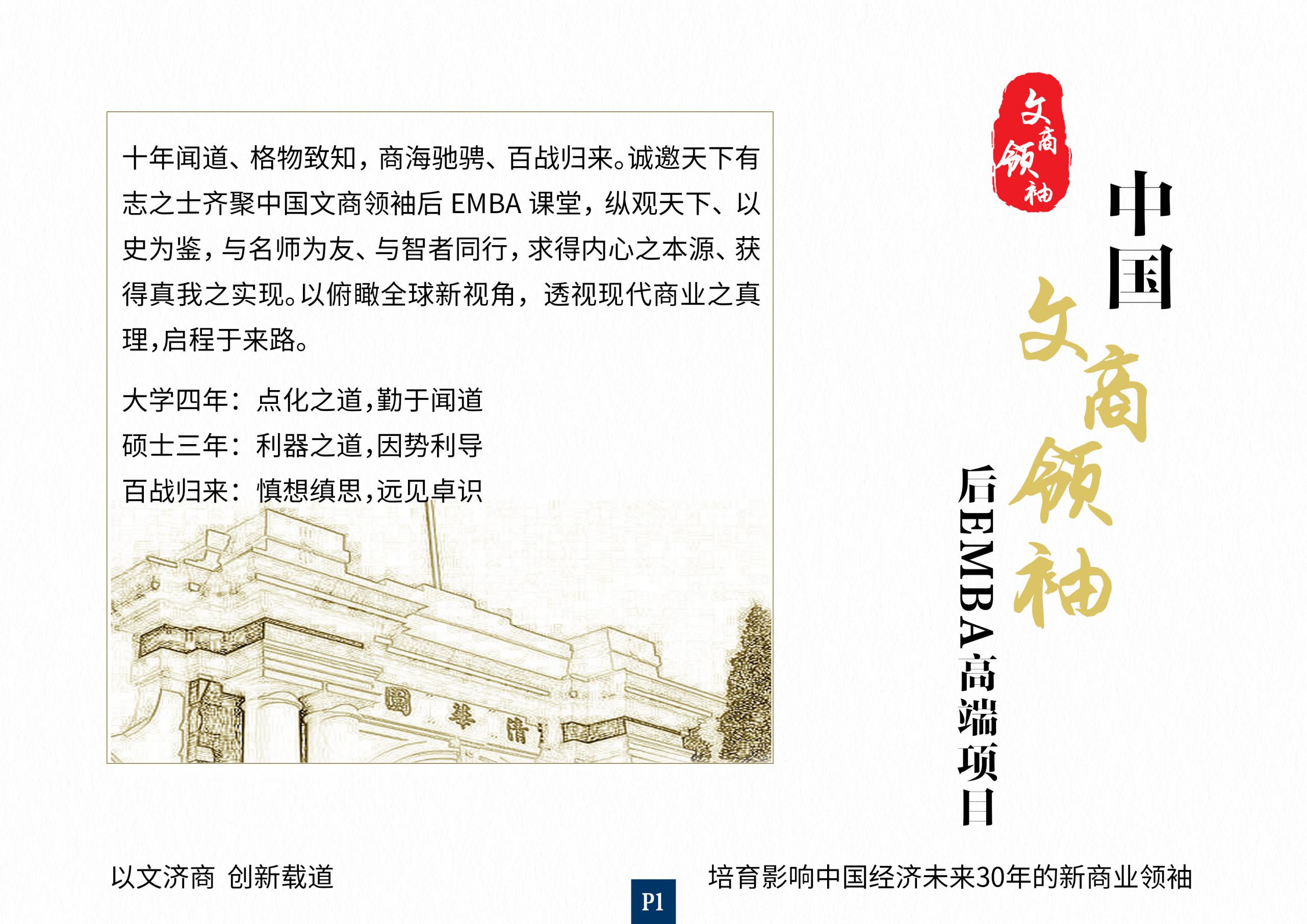 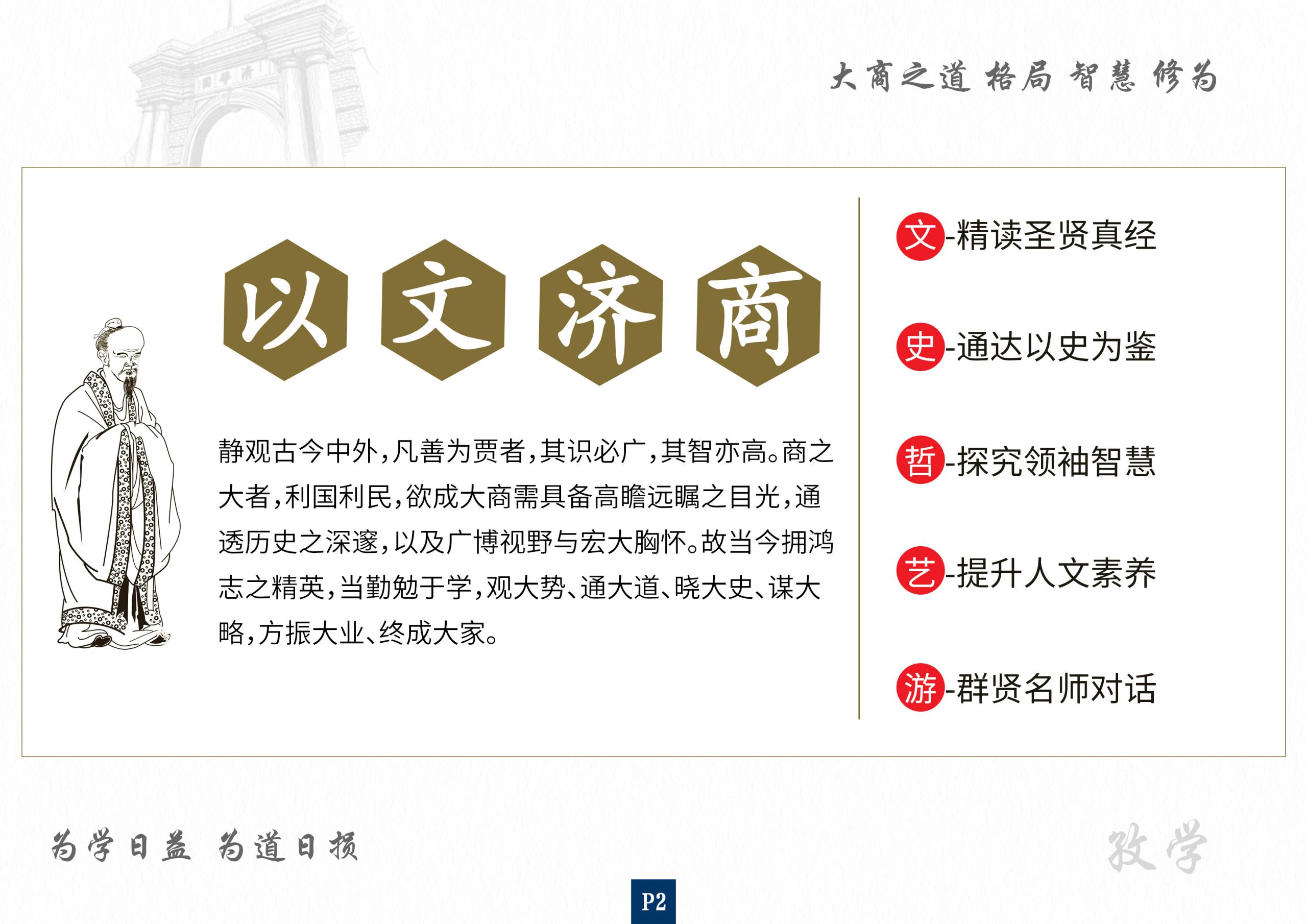 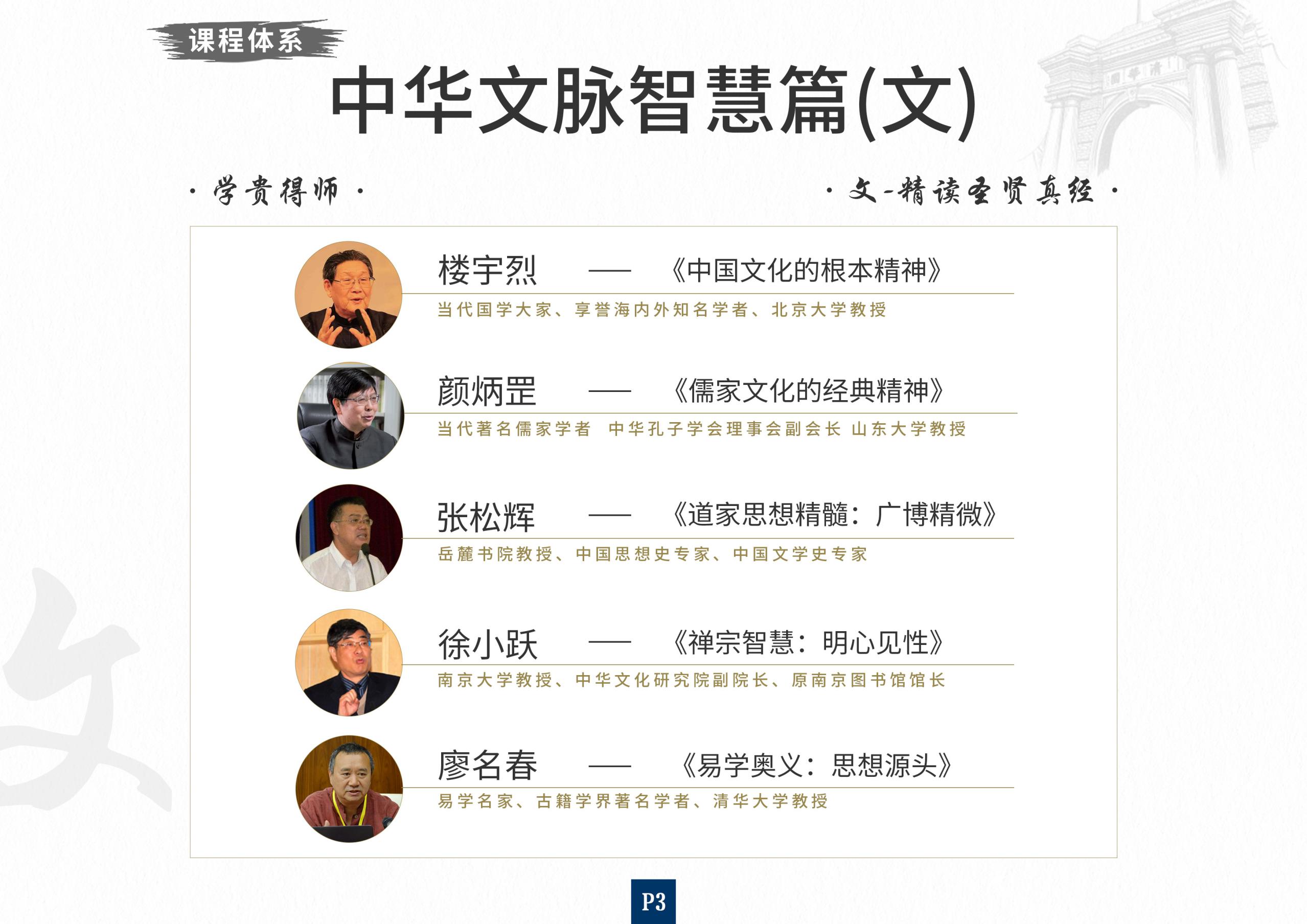 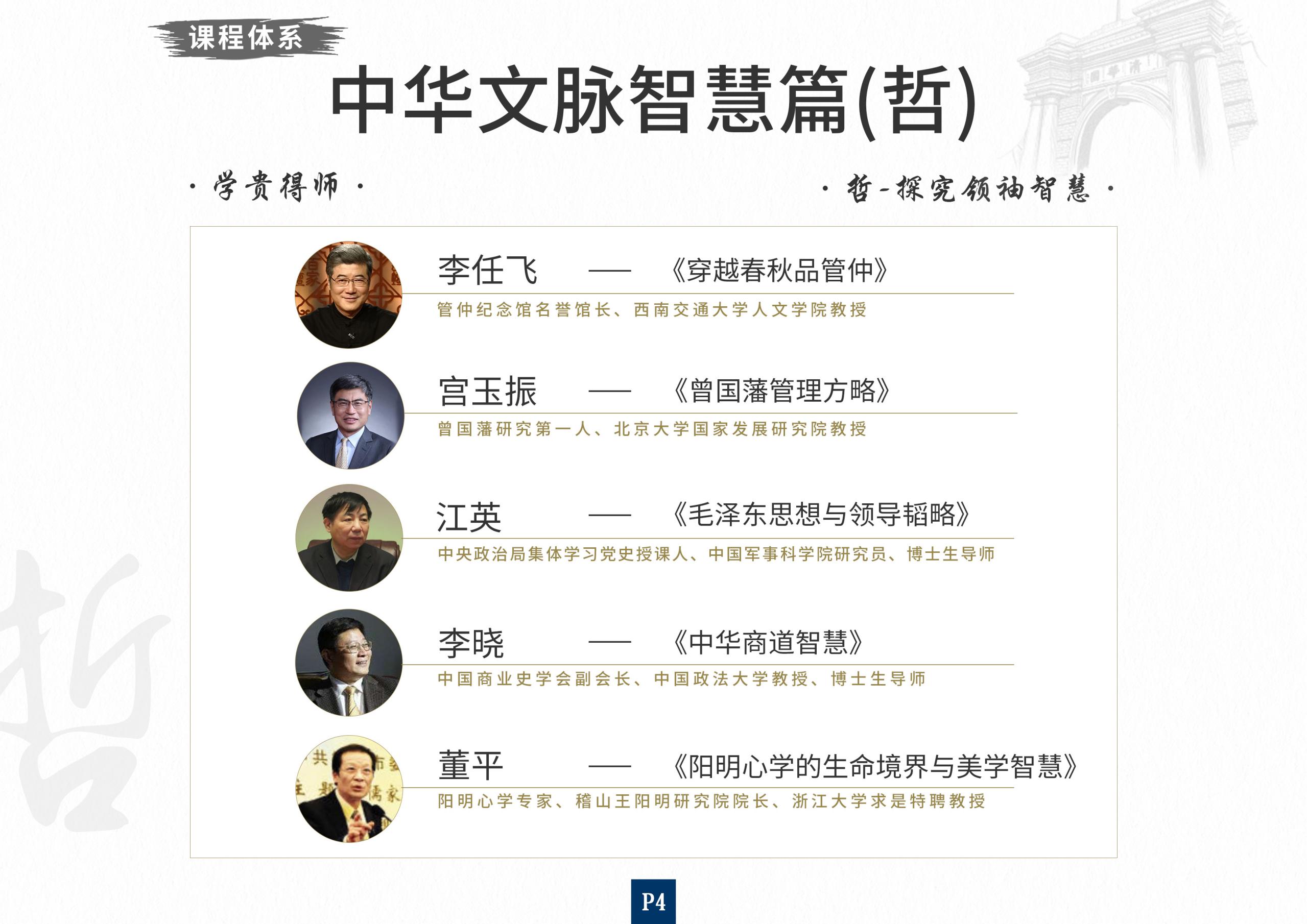 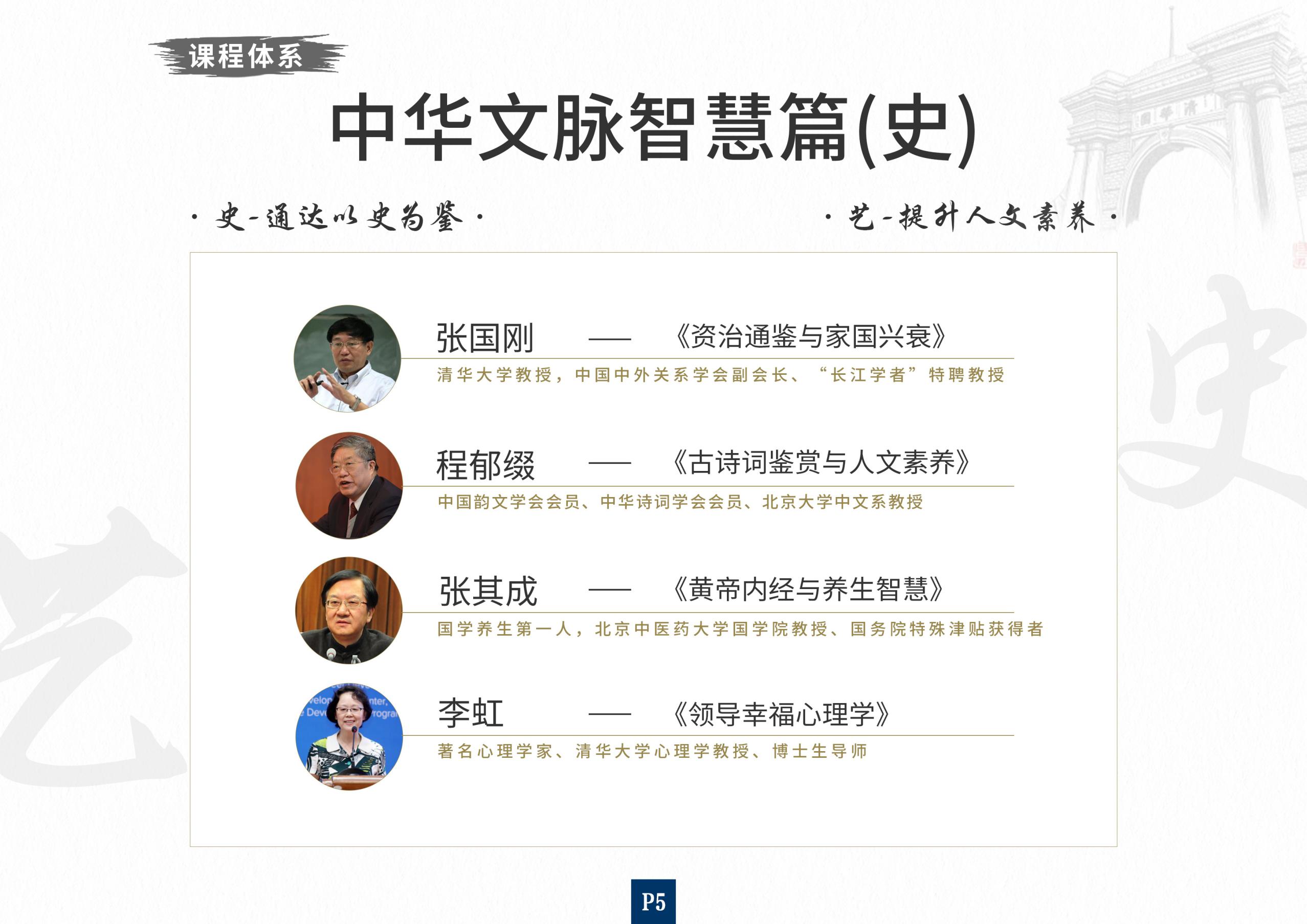 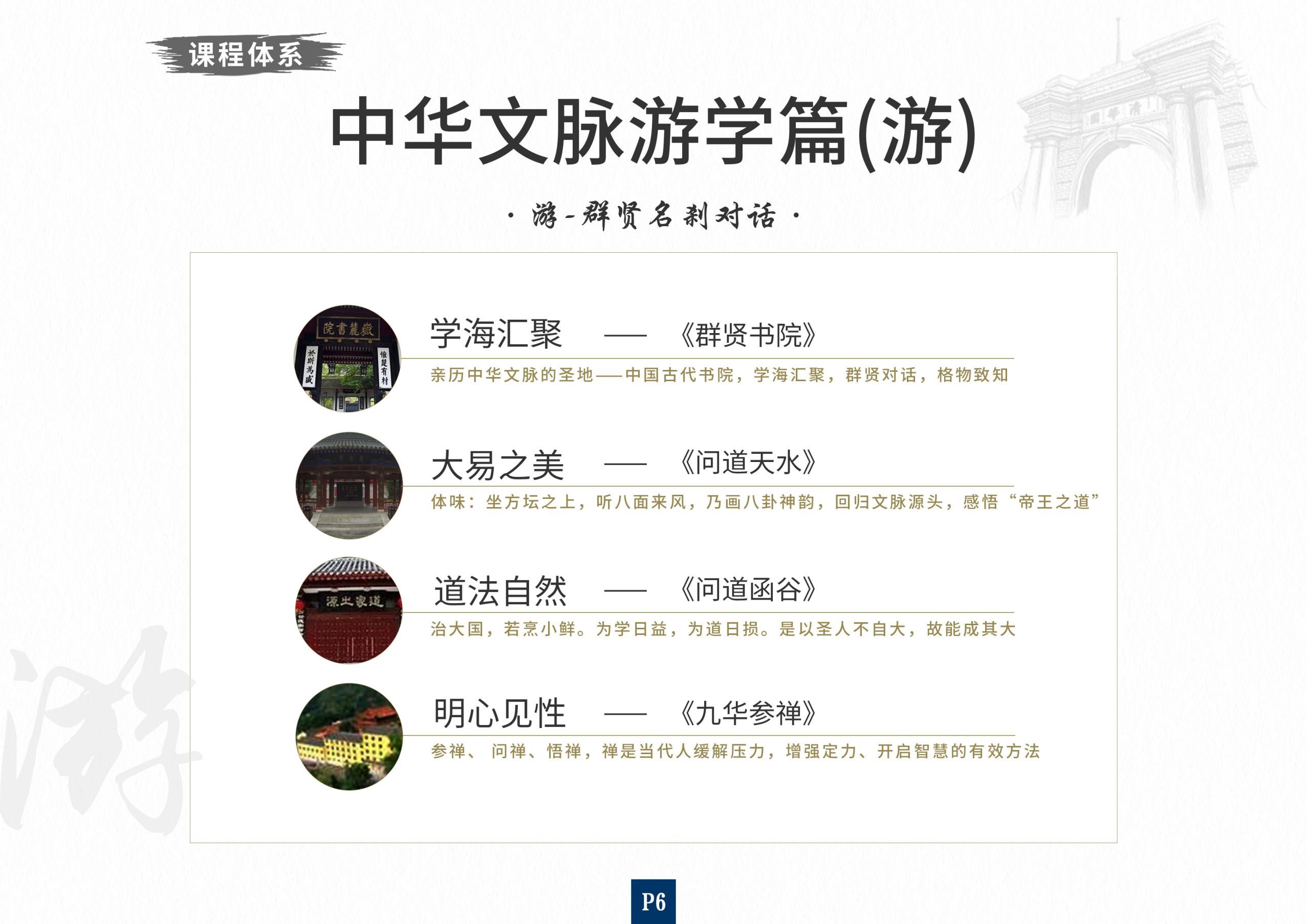 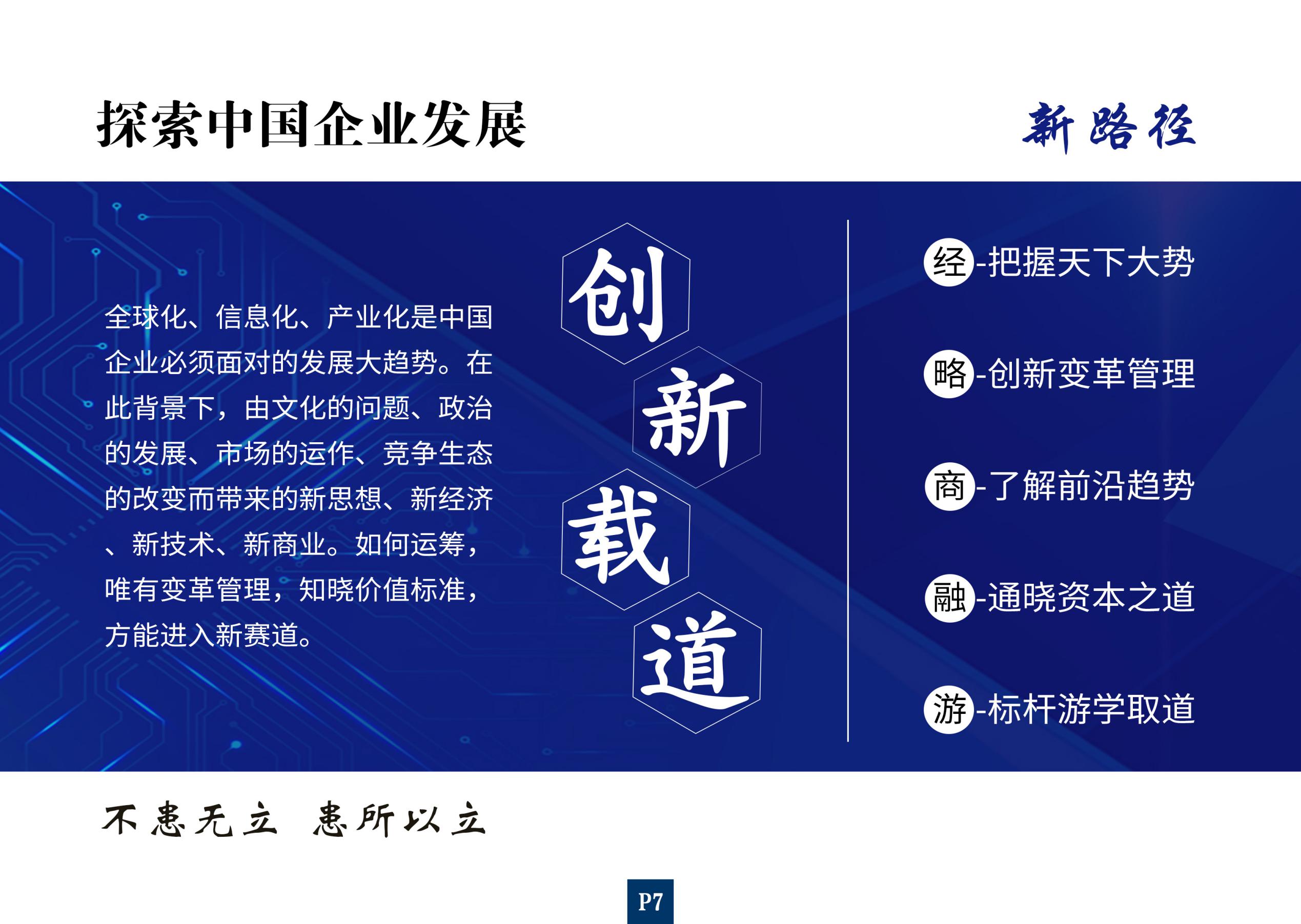 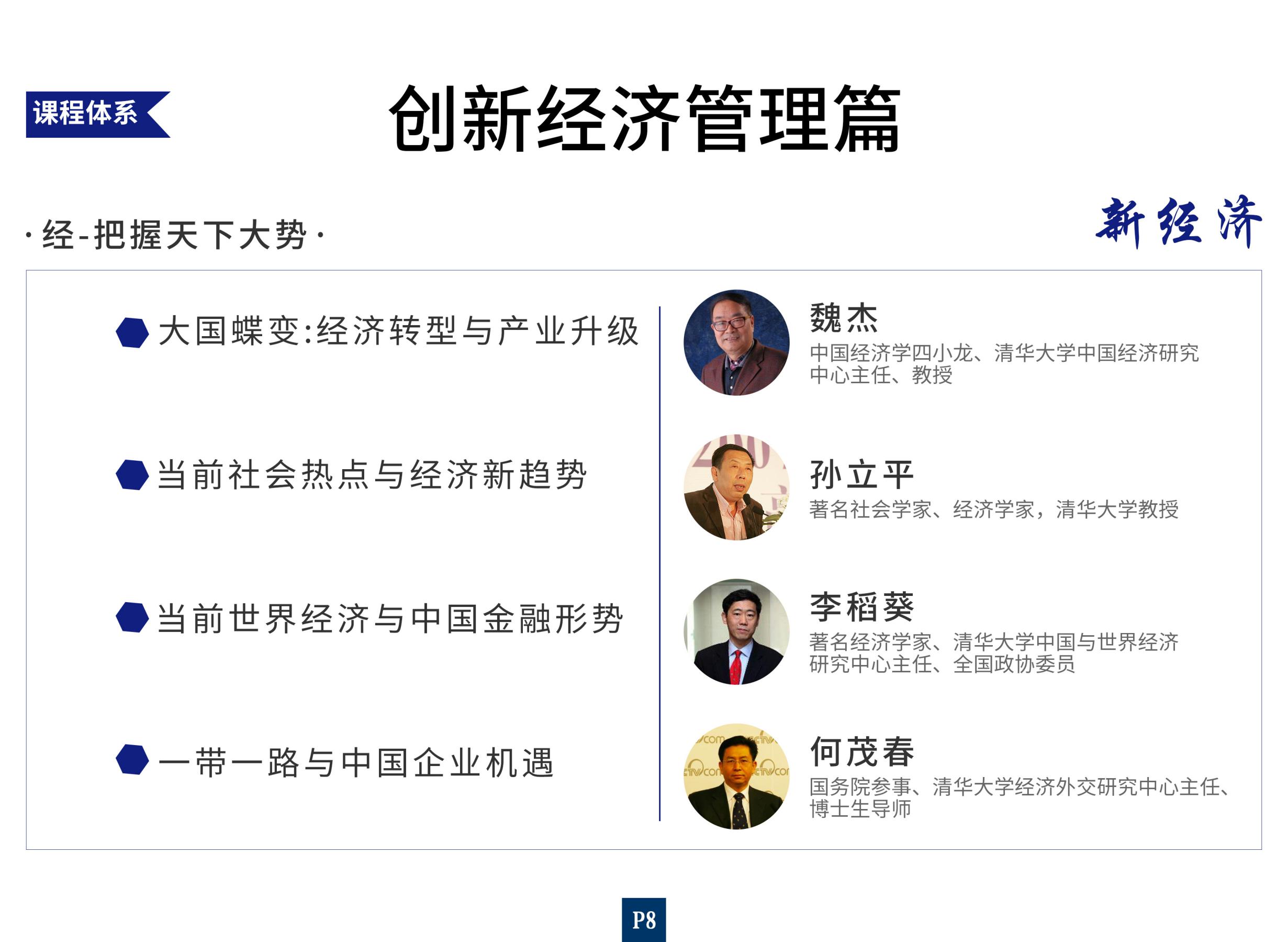 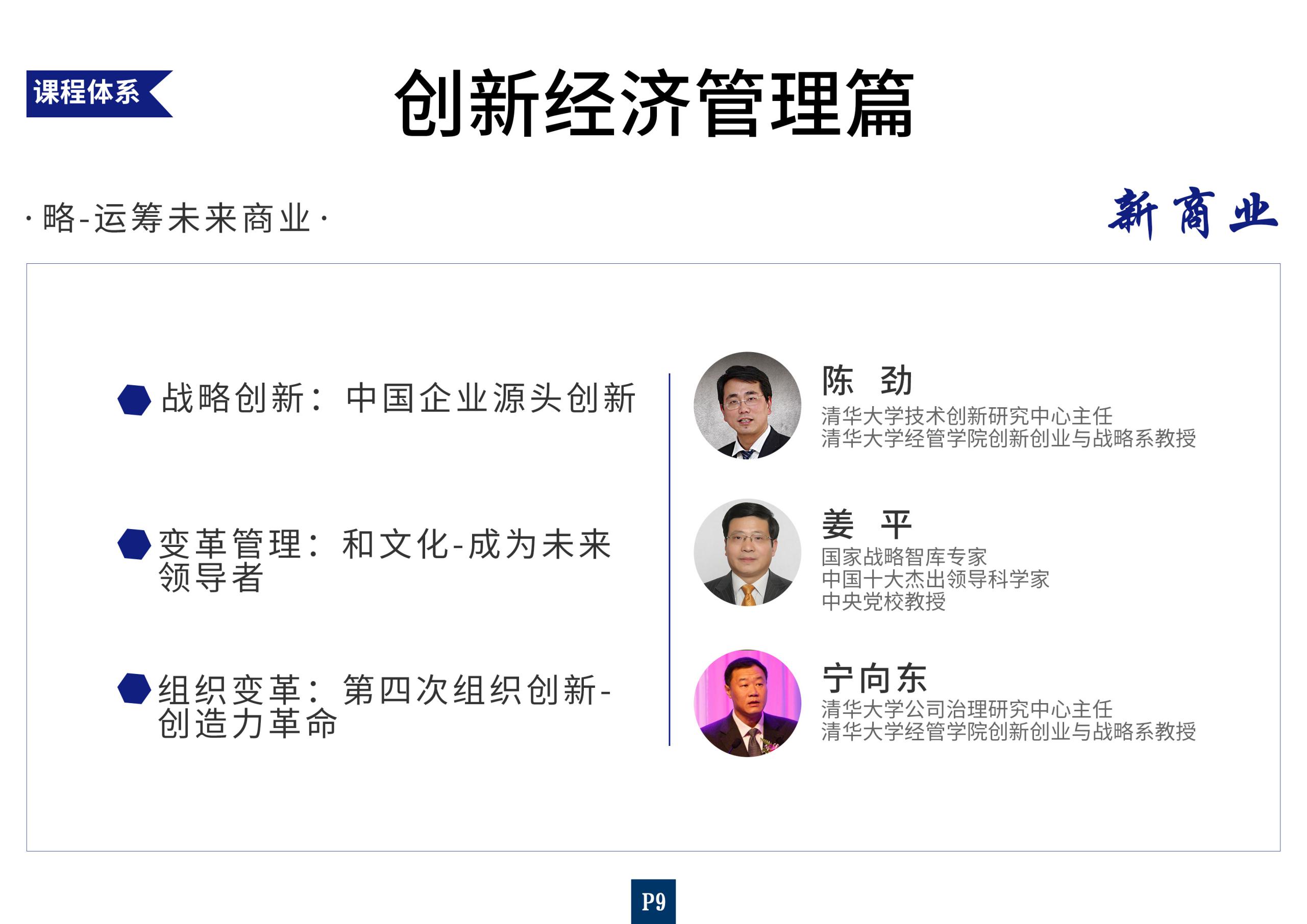 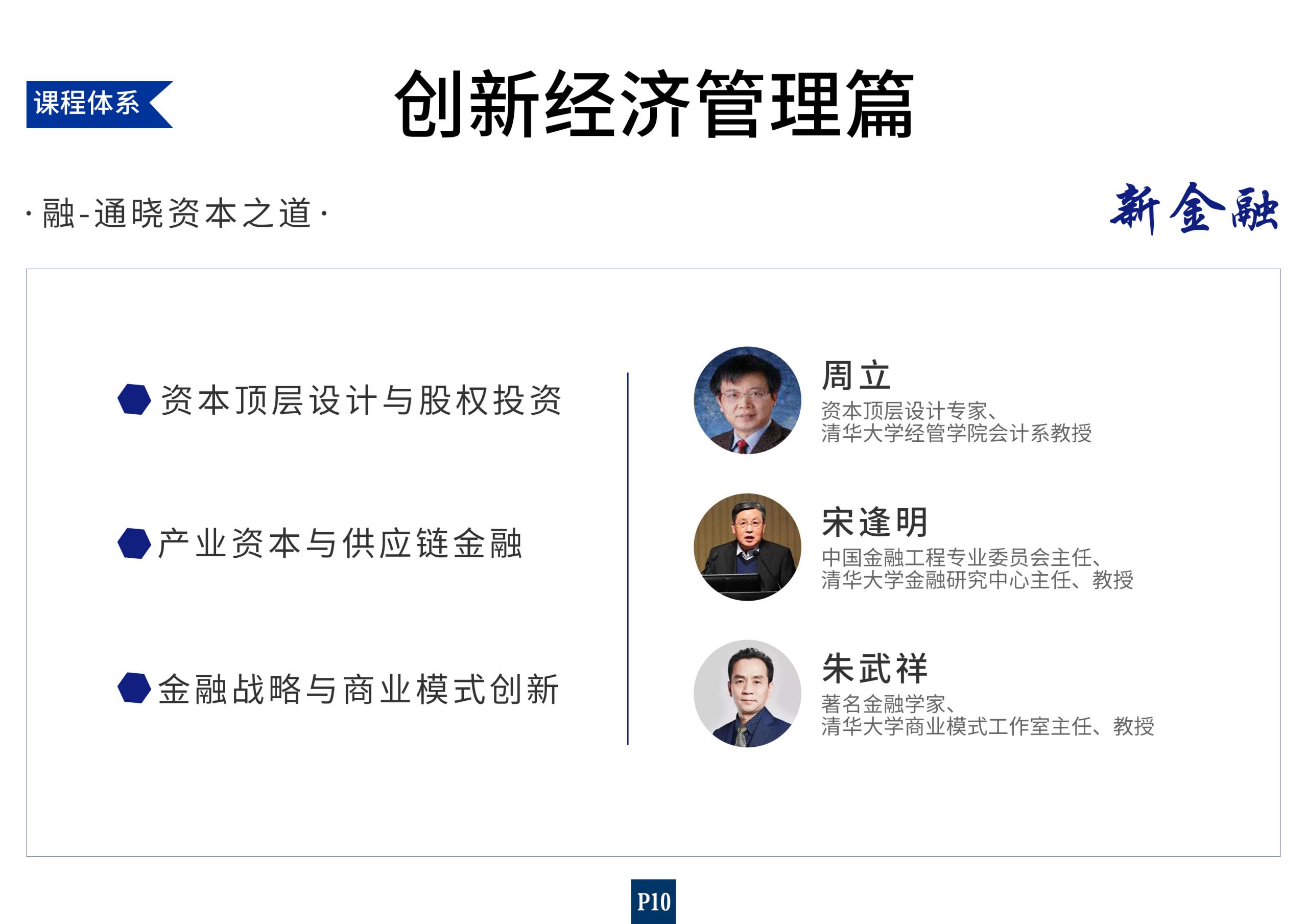 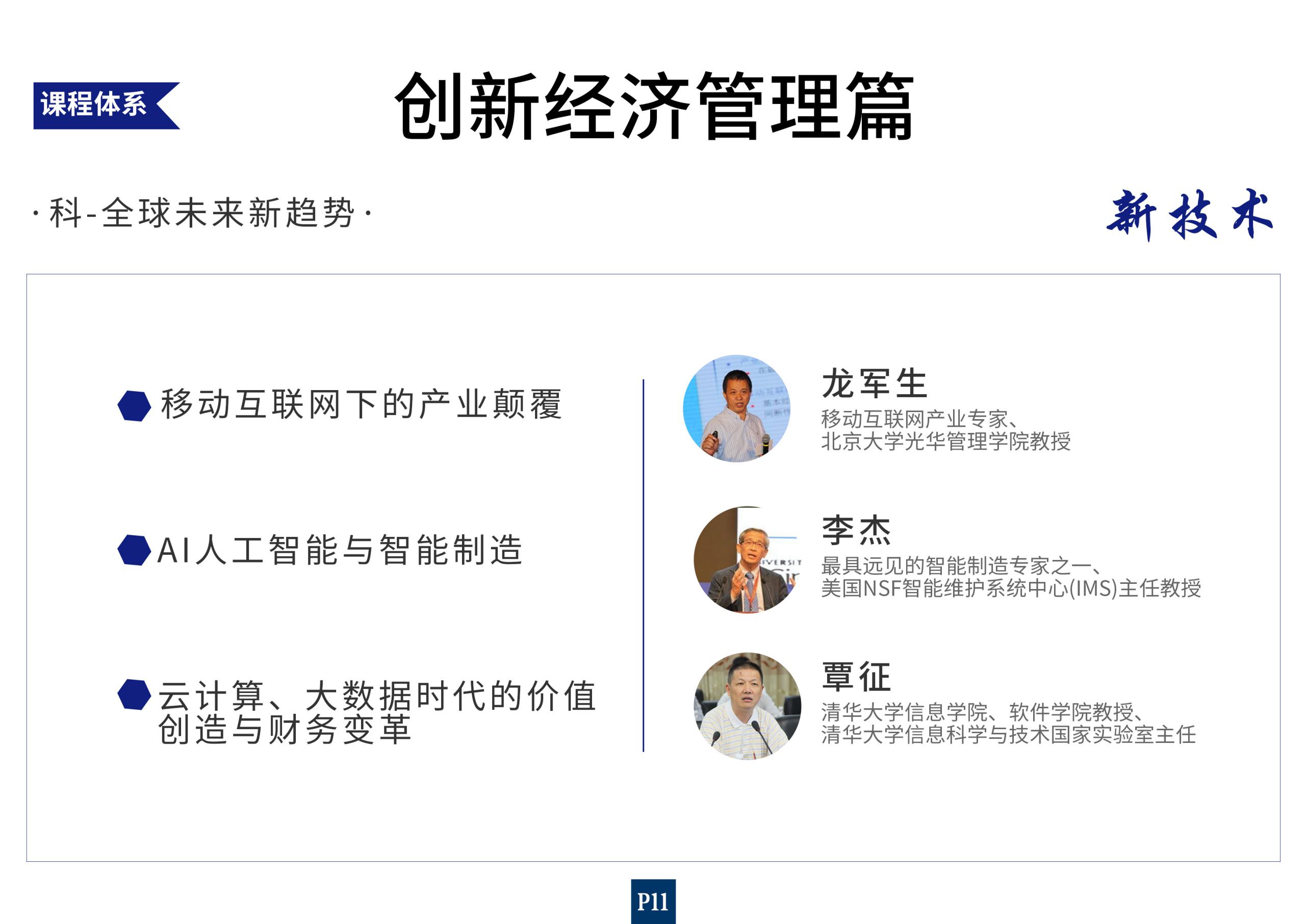 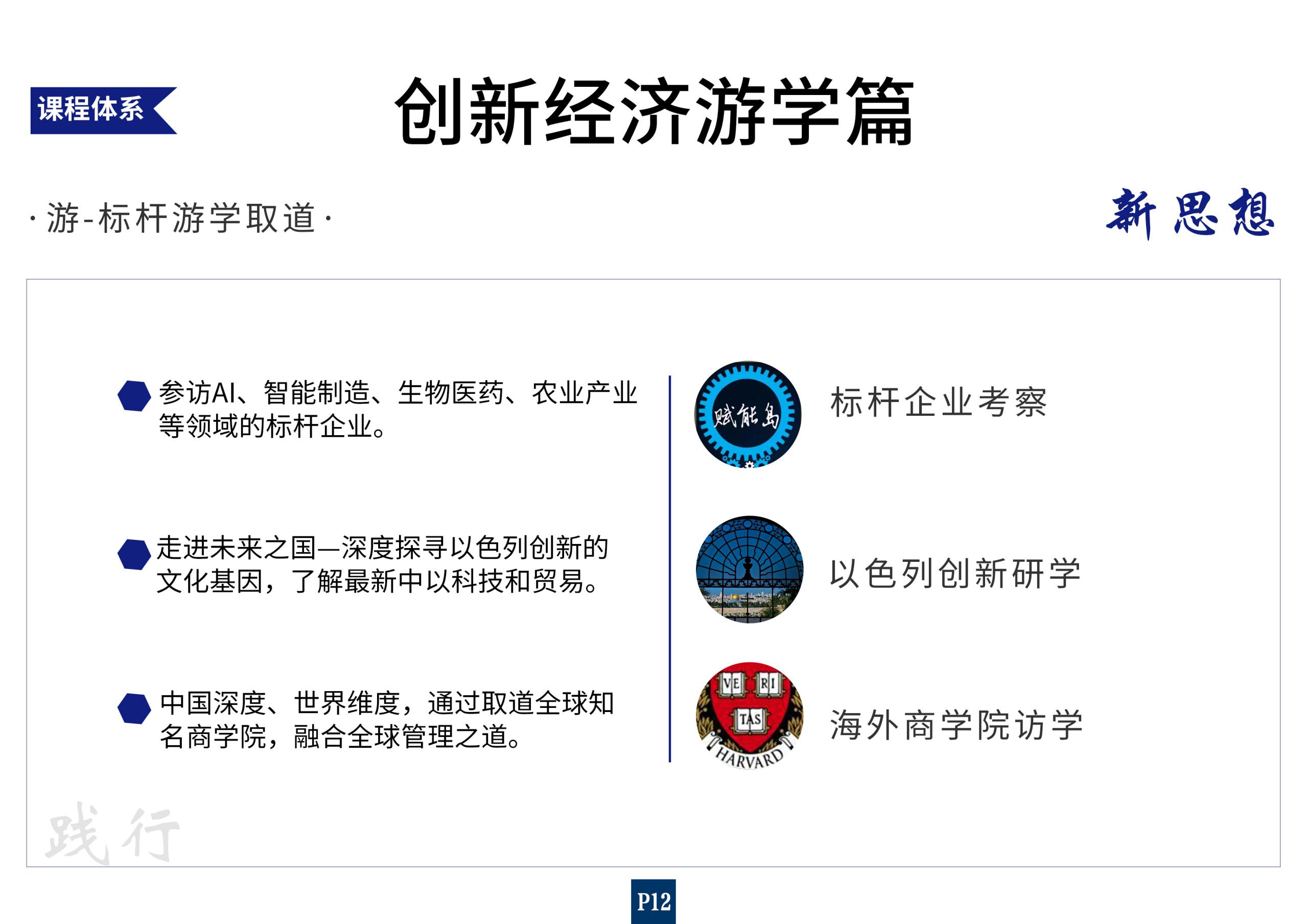 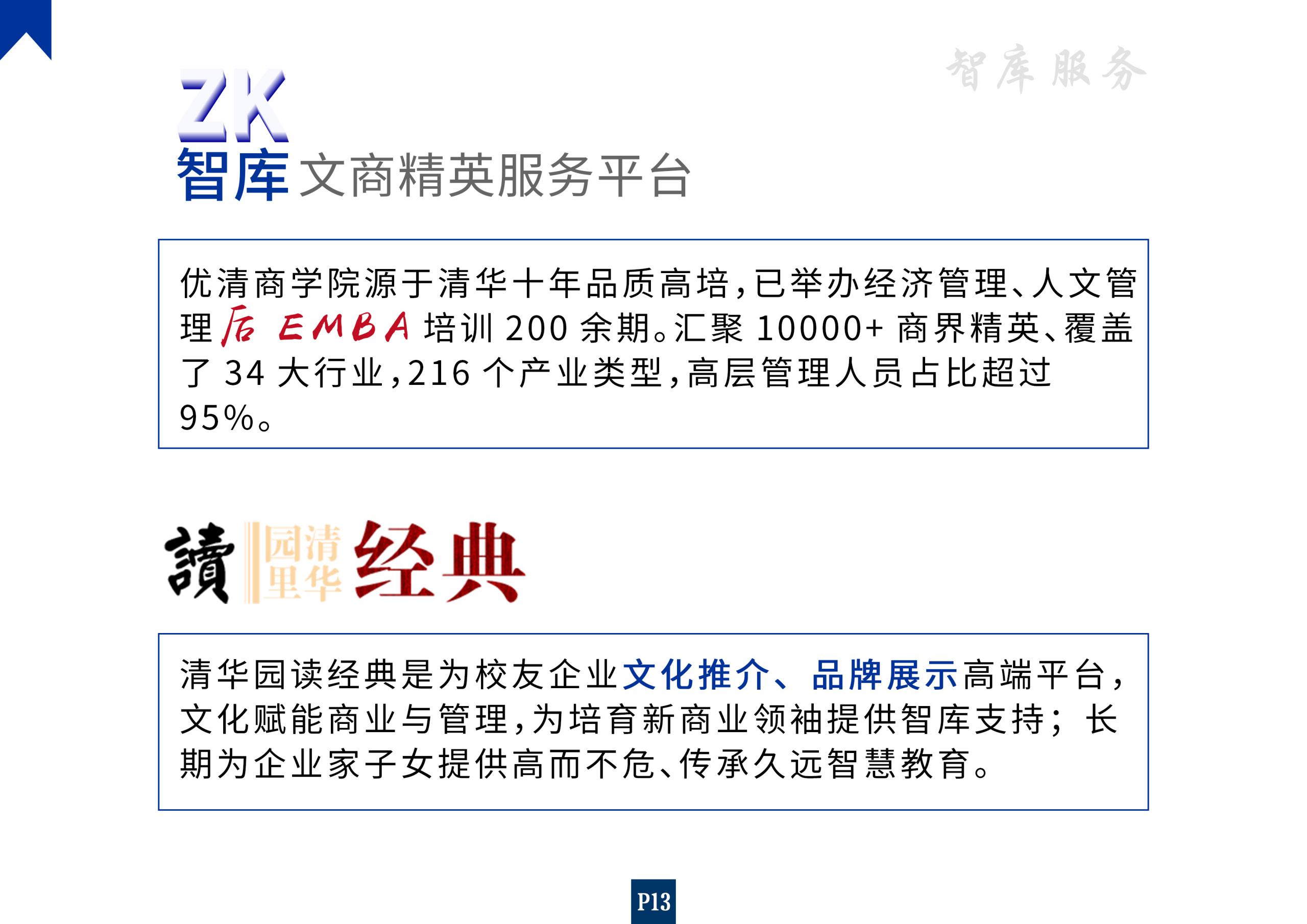 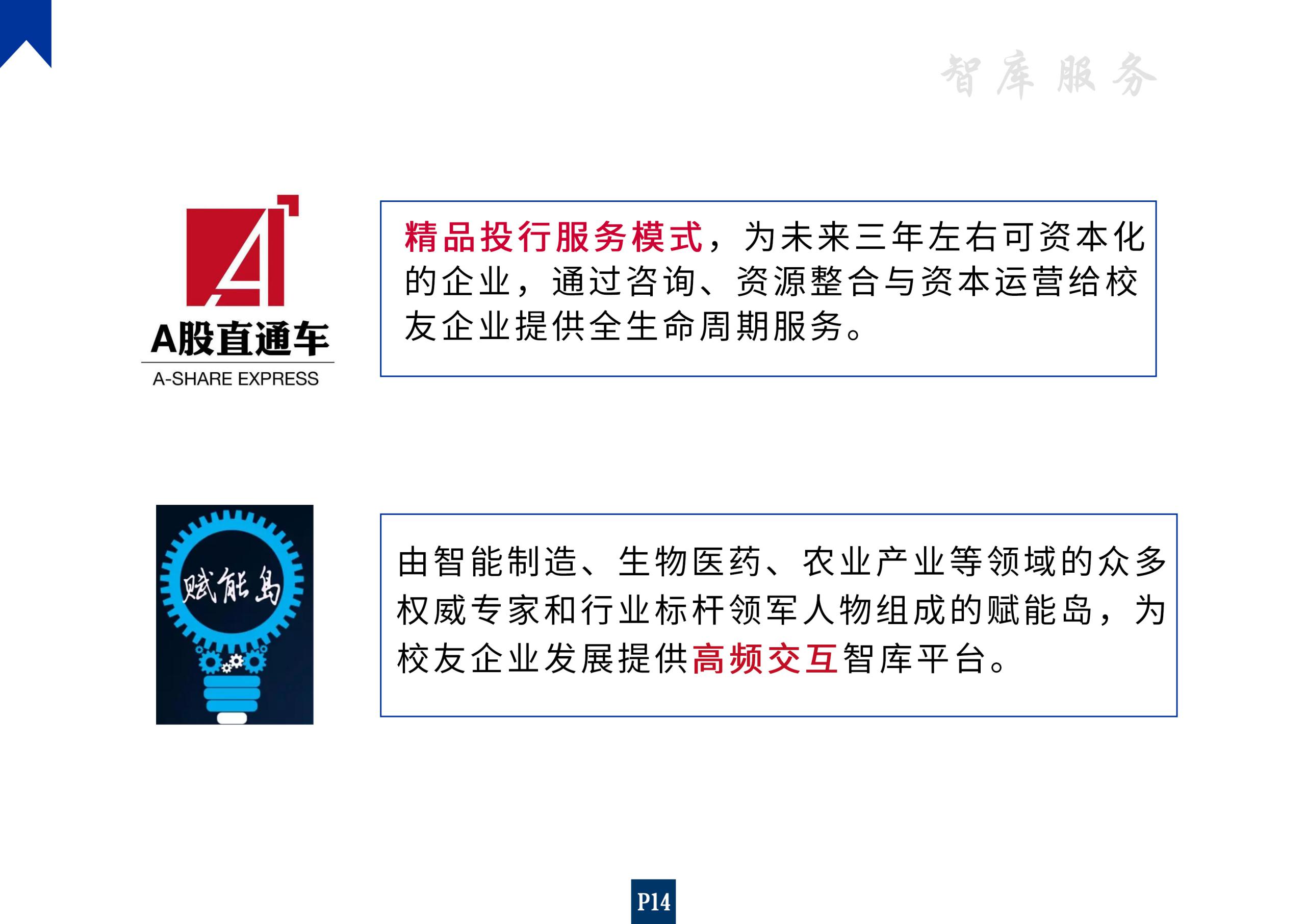 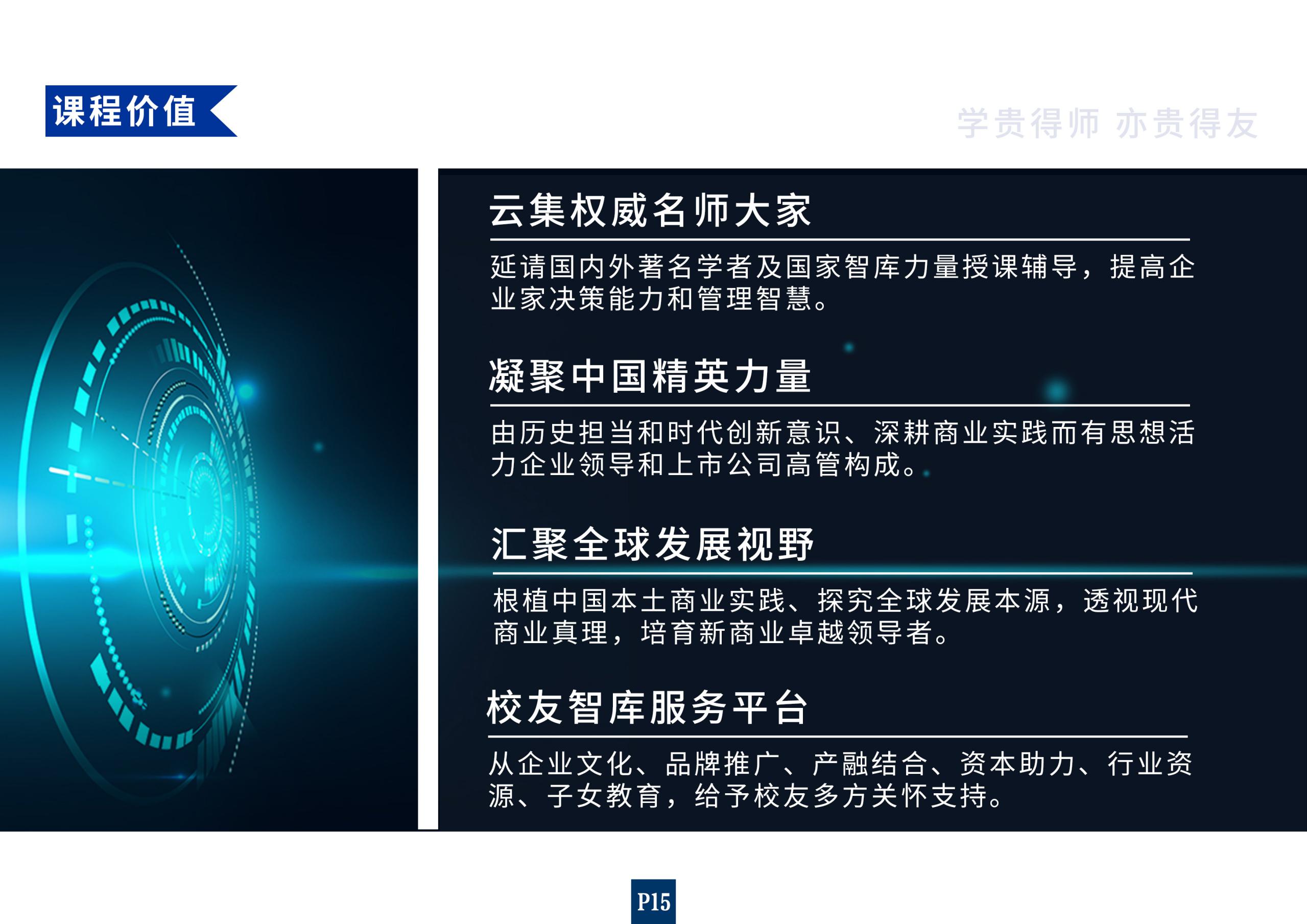 -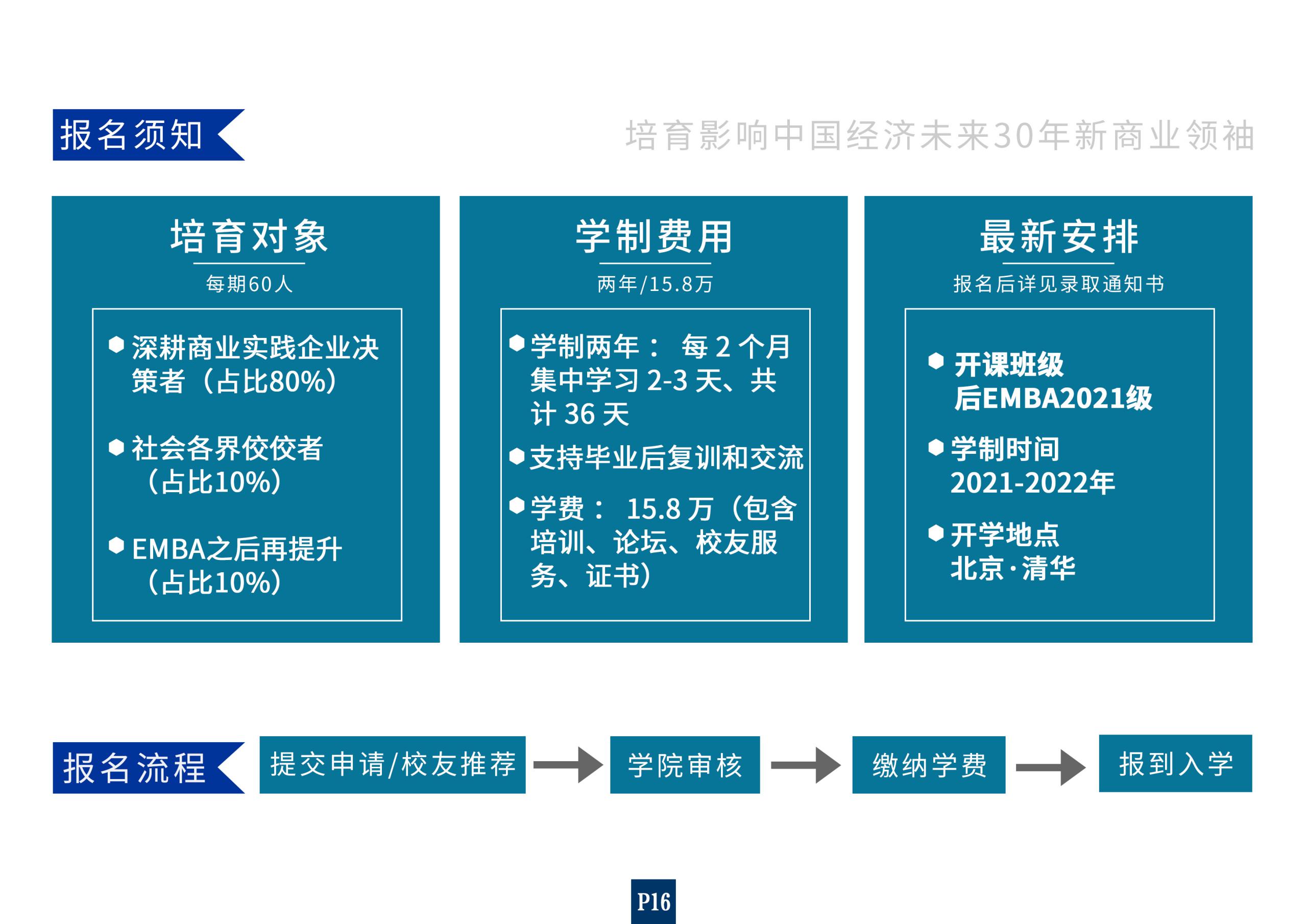 